                        K__ __a 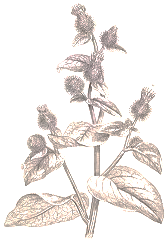 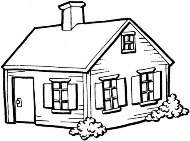                                                                                        __ __ __а__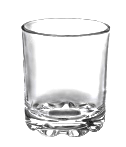                        __a__a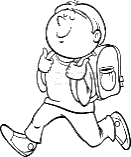                                                                                      __а__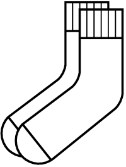                     __a__a__e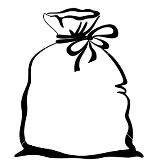 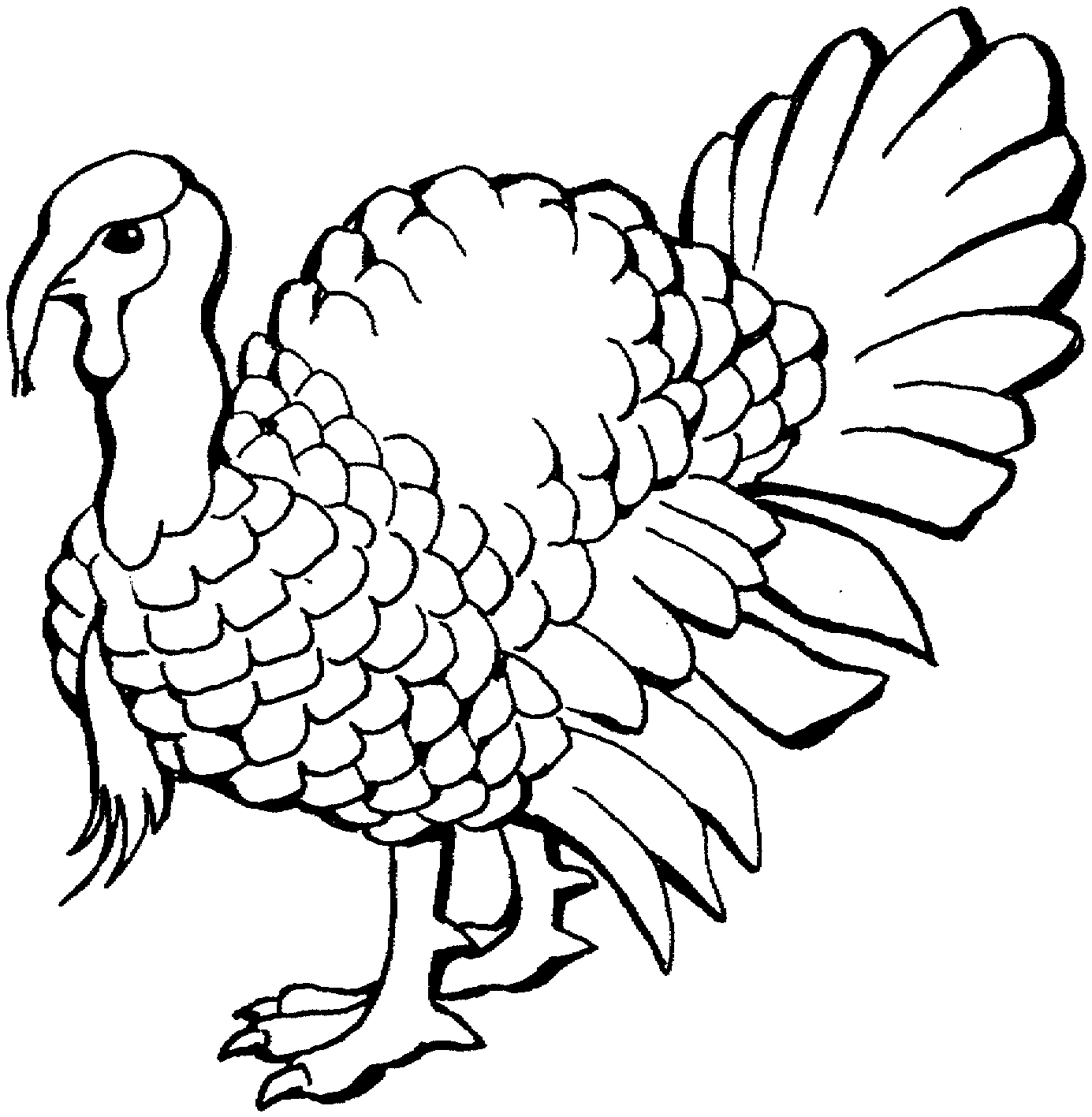                                                                                       __а__                     __ __ __ __а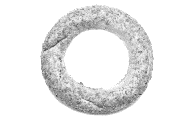                                                                                     __е__ __е__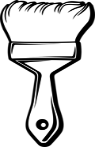                     __е__ __ а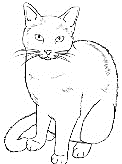                                                                                    М__ __ __а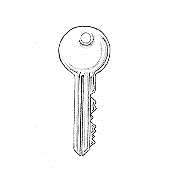                    К__ __ __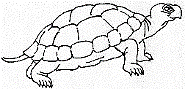                                                                                      К__ __ __а__а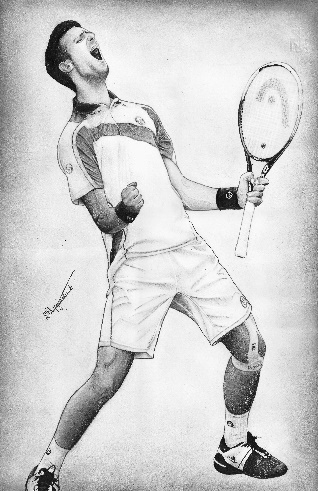 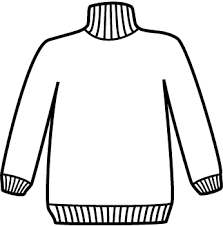                                    __о__а__                                                                                       __е__ __е__                                  __о__о__ __ __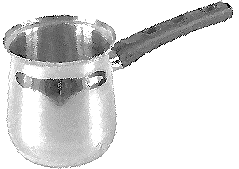                                                                                       __е__ __а                        K__ __a                                                                                        __ __ __а__                       __a__a                                                                                     __а__                    __a__a__e                                                                                      __а__                     __ __ __ __а                                                                                    __е__ __е__                    __е__ __ а                                                                                   М__ __ __а                   К__ __ __                                                                                     К__ __ __а__а                                   __о__а__                                                                                       __е__ __е__                                  __о__о__ __ __                                                                                      __е__ __а